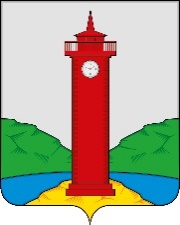 РОССИЙСКАЯ ФЕДЕРАЦИЯ
САМАРСКАЯ ОБЛАСТЬМУНИЦИПАЛЬНЫЙ РАЙОН ВолжскийСОБРАНИЕ ПРЕДСТАВИТЕЛЕЙ СЕЛЬСКОГО ПОСЕЛЕНИЯ КУРУМОЧЧЕТВЕРТОГО  созываРЕШЕНИЕ        «22» сентября 2020 г.                                                            № 1/1Об избрании  Председателя Собрания представителей сельского поселения Курумоч  муниципального района Волжский Самарской областиВ соответствии с Федеральным законом «Об общих принципах организации  местного самоуправления в Российской Федерации» от 16.10.2003г. № 131-ФЗ, Уставом сельского поселения Курумоч  муниципального района Волжский Самарской области, Регламентом сельского поселения Курумоч муниципального района Волжский Самарской области Собрание представителей сельского поселения КурумочРЕШИЛО:      1.Избрать Председателя  Собрания представителей сельского поселения Курумоч  муниципального района Волжский Самарской области четвертого созыва Каширина Ивана Константиновича, депутата Собрания Представителей сельского поселения Курумоч  муниципального района Волжский Самарской области четвертого созыва. 	2. Опубликовать настоящее решение в газете "Волжская новь".	3. Настоящее решение вступает в силу с момента его принятия.Глава  сельского поселения Курумоч 				О.Л. КатынскийКулешевская 3021917